Самообследование деятельности муниципального дошкольного образовательного  учреждения  Новосельский  детский сад « Колокольчик»    (далее ДОУ), включает в себя аналитическую часть и результаты анализа деятельности  ДОУ за 2018 год.Целью проведения самообследования ДОУ являются обеспечение доступности и открытости информации о деятельности ДОУ. Введение:
I. Аналитическая часть.
1.1.Общая характеристика образовательного учреждения
1.2.Оценка системы управления организации.
1.3.Оценка образовательной деятельности.
1.4.Оценка содержания и качества подготовки обучающихся.
1.5.Оценка организации учебного процесса.
1.6. Оценка востребованности выпускников.
1.7.Оценка качества кадрового обеспечения,
1.8. Оценка учебно-методического обеспечения, библиотечно-инфомационного обеспечения.
1.9. Оценка материально-технической базы.
1.10.Оценка функционирования внутренней системы оценки качества образования.
II. Результаты анализа показателей деятельности МДОУВведение.Процедуру самообследования  МДОУ детский сад  «Колокольчик» регулируют следующие нормативные документы и локальные акты:
• Федеральный закон «Об образовании в Российской Федерации»№273-ФЗ от 29.12.2012г (в соответствии со статьей 111 Новый закон Об образовании в РФ вступил в силу с 1 сентября 2013 года, за исключением части 6 статьи 108, вступившей в силу со дня официального опубликования, и ряда других положений, вступающих в силу в более поздние сроки) (ст.28 часть 3 п. 3, 13, ст.29 часть 2, п.3);
• Постановление Правительства Российской Федерации № 582 от10.07.2013г. «Об утверждении Правил размещения на официальном сайте образовательной организации в информационно-телекоммуникационной сети «Интернет» и обновления информации об образовательной организации»;
• Приказ Министерства образования и науки Российской Федерации № 462 от 14.06.2013г. «Об утверждении Порядка проведения самообследования образовательных организаций»;
• Приказ Министерства образования и науки Российской Федерации №1324 от 10.12.2013г. "Об утверждении показателей деятельности образовательной организации, подлежащей самообследованию";
•Приказ по муниципальному дошкольному образовательному учреждению Новосельский детский сад «Колокольчик» от 07.03.2019 г. № 16 «О проведении самообследования по итогам 2018 года»
Информационная открытость образовательной организации определена статьёй 29 Федерального закона от 29.12.2012 г. № 273-ФЗ «Об образовании в Российской Федерации» и пунктом 3 Правил размещения на официальном сайте образовательной организации в информационно- телекоммуникационной сети «Интернет» и обновления информации об образовательной организации, утвержденных Постановлением Правительства Российской Федерации от 10.07.2013 г. № 582.Самообследование ДОУ проводится ежегодно. Анализ показателей деятельности свидетельствует о хорошей результативности ДОУ в предоставлении образовательных услуг.Ι. Аналитическая часть                                                                                                                                                              1.1 Общая характеристика образовательного учрежденияТип учреждения: дошкольное образовательное учреждение.Вид учреждения:  детский сад .                                                                                                      Организационно-правовая форма Учреждения; муниципальное казенное учреждениеЛицензия на образовательную деятельность: Лицензия  69Л01 от 18.11.2015г. Регистрационный № 679Адрес:172705 Тверская область, Фировский район, п.Сосновка, ул.Школьная, дом 101Телефон:8482395-37-44Адрес электронной почты:Super.kolok2014@yandex.ruЗаведующий Волкова Ирина ЕвгеньевнаРежим работы: пятидневный  10,5  часов  с 7.00 до 17.30.Учредитель муниципальное образование «Фировский район». Функции и полномочия Учредителя Учреждения осуществляет Отдел образования Администрации Фировского района.В 2018  году в ДОУ функционировало 2 группы-    1я разновозрастная  группа  (от 2 до 4 лет)     - 12 человек,-    2я разновозрастная  группа  (от 4 до 7 лет)     - 15 человек; Итого – 27 воспитанников, к концу учебного года 25 воспитанников.Приём в ДОУ осуществляется в соответствии с Порядком комплектования образовательных учреждений Фировского района, реализующих образовательную программу дошкольного образования, Правилами приёма детей дошкольного возраста на обучение по образовательным программам дошкольного образования в МДОУ  детский сад « Колокольчик». Отношения между родителями воспитанников и (или) законными представителями строятся на договорной основе.                                                                                                                                   В ДОУ в основном используются технологии: здоровьесберегающая, игровая, личностно-ориентированная, развивающего и сенсорного обучения, проблемное обучение, технология проектного метода, ИКТ (презентации, проекты), конкурсы, выставки,  и др.1.2.  Оценка системы управления ДОУУправление ДОУ осуществляется в соответствии с действующим законодательством Российской Федерации:  Непосредственное управление Учреждением осуществляет прошедший соответствующую аттестацию заведующий  Волкова  Ирина  Евгеньевна.Заведующий осуществляет общее руководство ДОУ, обеспечивает регулирование образовательных отношений и коррекцию по всем направлениям деятельности. На основании п. 4 ст. 26 Федерального закона «Об образовании в Российской Федерации» в Учреждении функционируют следующие коллегиальные органы управления:                                                                                                                                       Педагогический совет                                                                                                                                                                         Совет ДОУ                                                                                                                                                                                                  Общее собрание работников Учреждения                                                                                                                                     Основными задачами Педагогического совета, Общего собрания работников Учреждения,  Совета ДОУ являются непосредственное участие в управлении учреждением, выбор стратегических путей развития учреждения. В целях учета мнения родителей (законных представителей) воспитанников и педагогических работников по вопросам управления Учреждением и при принятии Учреждением локальных нормативных актов, затрагивающих права и законные интересы родителей (законных представителей) воспитанников и педагогических работников в Учреждении действует Совет ДОУ.Общее руководство учреждением осуществляет Общее собрание работников Учреждения, вопросы его компетенции определяются Уставом МДОУ.Вывод:Структура и механизм управления ДОУ определяют стабильное функционирование. Демократизация системы управления способствует развитию инициативы участников образовательного процесса (педагогов, родителей (законных представителей), детей) и сотрудников ДОУ.1.3.   Оценка образовательной деятельностиОрганизация  образовательной деятельности строилась в соответствии с основной образовательной программой, разработанной на основе образовательной программы «От рождения до школы» под ред. Н.Е. Веракса. основной общеобразовательной программой дошкольного образования «От рождения до школы» / под ред. Н.Е. Вераксы, Т.С. Комаровой, М.А. Васильевой.Направлена на формирование общей культуры воспитанников, развитие физических, интеллектуальных, нравственных, эстетических и личностных качеств с учётом возрастных и индивидуальных особенностей, формирование предпосылок учебной деятельности, сохранение и укрепление здоровья детей дошкольного возраста. В работе МДОУ используется Рабочая программа «Моя семья». Данная программа реализуется в старшей - подготовительной группе. Программа разработана на основе Парциальной программы для дошкольных организаций «МОЯ СЕМЬЯ». Автор-составитель Некрасова А.А., канд. пс. наук, доцент, и.о. зав. Кафедрой ГБОУ дополнительного профессионального образования Тверской областной институт усовершенствования учителей.
 Содержание образовательной программы соответствует основным положениям возрастной психологии и дошкольной педагогики, выстроено с учетом принципа интеграции образовательных областей в соответствии с возрастными возможностями и особенностями воспитанников, спецификой и возможностями образовательных областей. В образовательном процессе применяются следующие педагогические технологии, здоровьесберегающие технологии, ИКТ – технологии, личностно – ориентированное взаимодействие, проблемное обучение, игровая технология, «Портфолио воспитанника».Успешному решению программных задач способствует комплекс используемых программ и рациональная организация образовательного процесса в ходе образовательной деятельности, осуществляемой в процессе организации различных видов детской деятельности (игровой, коммуникативной, трудовой, познавательно – исследовательской, продуктивной, музыкально – художественной, чтения), образовательной деятельности при проведении режимных моментов, в самостоятельной деятельности детей, в процессе взаимодействия с семьями воспитанников по реализации программы.    Для качественного осуществления воспитательной работы организована работа с педагогами. С этой целью в 2018 учебном году применялись такие формы организации, как – педагогические советы, открытые просмотры педагогической деятельности, семинары, консультации, круглые столы, изучение педагогического опыта педагогов.Вывод:Образовательный процесс в ДОУ организован в соответствии с основными направлениями социально-экономического развития Российской Федерации, государственной политикой в сфере образования, ФГОС ДО, образовательной программой дошкольного образования МДОУ детский сад  «Колокольчик».1.4.Оценка содержания и качества подготовки обучающихся.     При реализации основной образовательной программы МДОУ (ООП) проводился учет результатов освоения ООП в рамках педагогического наблюдения педагогами. Анализ освоения детьми содержания образовательных областей отражает динамику становления показателей, которые развивались у воспитанников на протяжении образовательного процесса в 2018 учебном году. В среднем по дошкольному учреждению уровень усвоения ООП составил в 2018 учебном году – навык сформирован – 68%, навык в стадии становления – 32 %, навык не сформирован – 0%.  Общая динамика развития воспитанников носит прогрессивный характер: увеличивается количество сформированных показателей развития, навыки, находящиеся в стадии становления формируются к концу учебного года, следовательно, уменьшается количество детей с несформированными  показателями  развития.  В 2018 году ДОУ выпустило в школу 8 детей. Анализ освоения образовательных областей показал, что у всех выпускников сформированы навыки полностью, отражающие динамику становления показателей развития личности (информационный, личностно – мотивационный, психофизиологический компоненты). Таким образом, дети готовы к принятию новой социальной позиции школьника, а значит, готовы к школьному обучению.  В 2018 учебном году воспитанники МДОУ  активно участвовали в муниципальных, районных конкурсах в различных направлениях: выставки рисунков и поделок. Разнообразная направленность конкурсных мероприятий дает возможность детям проявить себя в различных областях.  Вывод: результаты мониторинга подтверждают эффективность проделанной работы в 2018 учебном году (увеличивается количество сформированных показателей развития).1.5.  Оценка организации учебного процесса.Образовательный процесс осуществляется в соответствии с ООП ДО, годовым планированием и учебным планом непосредственно образовательной деятельности с учетом возраста детей.В ДОУ созданы условия для разностороннего развития детей с 2 до 7 лет - детский сад оснащен оборудованием для разнообразных видов детской деятельности в помещении и на прогулочных участках с учетом финансовых возможностей ДОУ.Содержание образовательного процесса представлено по пяти образовательным областям: социально-коммуникативное, познавательное, речевое, художественно - эстетическое и физическое развитие.Основные блоки организации образовательного процесса:совместная деятельность педагога и воспитанников в рамках непосредственно образовательной деятельности (далее НОД);при проведении режимных моментов;при взаимодействии с родителями (законными представителями)свободная деятельность детей.Образовательная деятельность с детьми строится с учётом индивидуальных особенностей детей и их способностей. В работе с детьми педагоги используют образовательные технологии деятельностного типа: развивающее обучения, проблемное обучения, проектную деятельность.Вывод:Образовательный процесс в ДОУ организован в соответствии с требованиями, предъявляемыми законодательством к дошкольному образованию и направлен на сохранение и укрепление здоровья воспитанников, предоставление равных возможностей для их полноценного развития и подготовки к дальнейшей учебной деятельности и жизни в современных условиях. Количество и продолжительность непосредственно образовательной деятельности устанавливаются в соответствии с санитарно-гигиеническими нормами и требованиями.1.6.Оценка востребованности выпускников.   В 2018 учебном году из дошкольного учреждения поступили в школу 8 детей.  В Новосельскую НОШ -7 воспитанников, 1воспитанник в  МБОУ Великооктябрьская СОШ . В контексте расширения социокультурной и образовательной среды наше дошкольное учреждение в 2018 учебном году тесно взаимодействовало с такими социальными партнерами, как: Сосновский МО ОП, МБОУ Новосельская НОШ, СДК, сельская библиотека.Вывод: с целью обеспечения качества подготовки детей к школе и повышению востребованности выпускников педагогический коллектив привлекает к образовательному процессу общественность, расширяя спектр взаимодействия с социальными партнерами.                                  1. 7. Оценка качества кадров   В 2018 учебном году образовательную деятельность осуществляли 4 педагога, из них  по образованию; среднее специальное – 4 чел, по квалификации:первая категория – 1чел.,соответствие занимаемой должности – 3 чел.- По стажу работы:от 0 до 2 лет – 1 чел.;от 2 до 5 лет –2 чел.;от 10 и более –1 чел. Весь  педагогический коллектив  владеет персональным компьютером.  В ДОУ сложился перспективный, творческий коллектив педагогов, имеющих потенциал к профессиональному развитию. Отличительной особенностью дошкольного учреждения является стабильность педагогических кадров и обслуживающего персонала. Все педагоги своевременно проходят обучение на курсах при ГБОУ ДПО Тверской институт усовершенствования учителей. В течение учебного года в целях повышения качества кадрового обеспечения методическая служба ДОУ организовывала свою работу в инновационном режиме.  Знакомились с публикациями  на образовательных порталах nsportal.ru, maam.ru и др. Педагоги познакомились с информационными сайтами для педагогов и владеют навыками поиска информации в Интернете: создают текстовые документы, умеют пользоваться Программой MicrosoftOffiseWord, MicrosoftOffise PowerPoint для создания мультимедийных презентаций,, которые помогают рассказать воспитанникам об окружающем мире, не выходя за переделы детского сада.Проводимый в течение года смотр - конкурс по организации образовательной среды дал возможность воспитателям  увеличить свой потенциал в оформлении, как групповых комнат, так и информационных стендов. Расширилось поле презентаций личного педагогического опыта через аттестацию, сбор портфолио, участие в конкурсах.   В ДОУ создаются условия для систематического участия воспитанников в конкурсах, фестивалях, что повышает самооценку воспитанников, помогает реализовать творческий потенциал и способствует успешной социализации детей.Вывод:   Качество кадрового обеспечения находится на достаточно хорошем  уровне. Педагоги систематически повышают свое профессиональное мастерство через посещения районных методических объединений, прохождение процедуры аттестации, самообразование.1.8. Оценка учебно-методического обеспечения,
библиотечно-инфомационного обеспечения  Для эффективного решения образовательных задач педагогами используются программы, технологии, методические пособия. Учебно – методическая база значительно обновлена. Для реализации образовательных областей в 2018 учебном году приобретены учебные издания:- по физическому развитию- по социально – коммуникативному развитию- по познавательному развитию- по художественно  - эстетическому развитиюОбеспеченность методической литературой составляет 75%,  оснащение наглядными пособиями – 65%.Необходимо запланировать на  2019 учебный год следующие мероприятия:-  пополнить  наглядный материал по разным образовательным областям;- обновить перечень литературы, интересной	 как для педагогов, так и для родителей.  Вывод: обеспеченность учебно – методической литературой не в полной мере (75%), поэтому необходимо продолжать пополнять учебно – методическую базу учреждения.1.9. Оценка материально-технической базы.   Основой реализации Образовательной программы ДОУ является развивающая предметно – пространственная среда, необходимая для развития всех специфических детских видов деятельности. В детском саду она построена так, чтобы обеспечить полноценное физическое, эстетическое, познавательное и социальное развитие ребенка в соответствии с требованиями ФГОС ДО.  Все групповые помещения оборудованы и оснащены с учетом возрастных особенностей детей, соответствуют принципам построения согласно реализуемой программе, а именно: обеспечение безопасности и комфорта, предоставление ребенку выбора деятельности, формирование познавательной и творческой активности.Во всех возрастных группах создана безопасная развивающая среда: мебель закреплена, для каждого ребенка в группе есть необходимый набор мебели, Медицинским персоналом проводится антропометрия детей и приведение мебели в соответствие с ростовым показателями, проведена маркировка. В ДОУ созданы условия для питания воспитанников, а также для хранения и приготовления пищи, для организации качественного питания в соответствии с санитарно-эпидемиологическим правилам и нормативам.В течение учебного года были проведены следующие работы:постоянно проводится сезонное озеленение прогулочных участков;постоянно пополняется и обновляется развивающая среда всех возрастных группах, путем приобретения и изготовления методических атрибутов и материалов,  как для игровой, так и образовательной деятельности;в течение  учебного года приобреталась методическая литература и методические пособия соответствующие ФГОСВывод: материально – технические условия МДОУ детский сад                                       « Колокольчик» соответствуют требованиями СанПин, правилам пожарной безопасности, охраны жизни и здоровья всех субъектов образовательного процесса, обеспечивают комплексную безопасность дошкольного учреждения.Оценка функционирование внутренней системы оценки качества образования   Оценка качества дошкольного образования Учреждения как комплексная его характеристика, выражающая степень его соответствия ФГОС ДО, показала: - разработанная и реализуемая в Учреждении образовательная программа дошкольного образования соответствует требованиям действующих нормативных документов;- данные фиксации индивидуального развития воспитанников показывает позитивные результаты в освоении детьми содержания основной образовательной программы Учреждения;- психолого – педагогические, материально – технические условия, создание развивающей предметно – пространственной среды соответствуют ФГОС ДО.   В развитии педагогических кадров Учреждения необходимо уделять внимание повышению профессионального уровня педагогов, использованию опыта для прохождения процедура аттестации на первую и высшую категории.   В оснащении развивающей предметно – пространственной среды актуальными остаются вопросы приобретения игр и пособий по различным образовательным областям, пополнению групп современными интерактивными средствами для организации образовательного процесса.  Прослеживается высокий уровень удовлетворенности родителей (законных представителей) воспитанников качеством образовательных результатов, комфортного пребывания детей в Учреждении.   Актуальным остается решение задачи повышения активности родителей в жизни детского сада, в совместных мероприятиях через внедрение новых активных форм взаимодействия (совместные проекты, сеть Интернет и т.п.).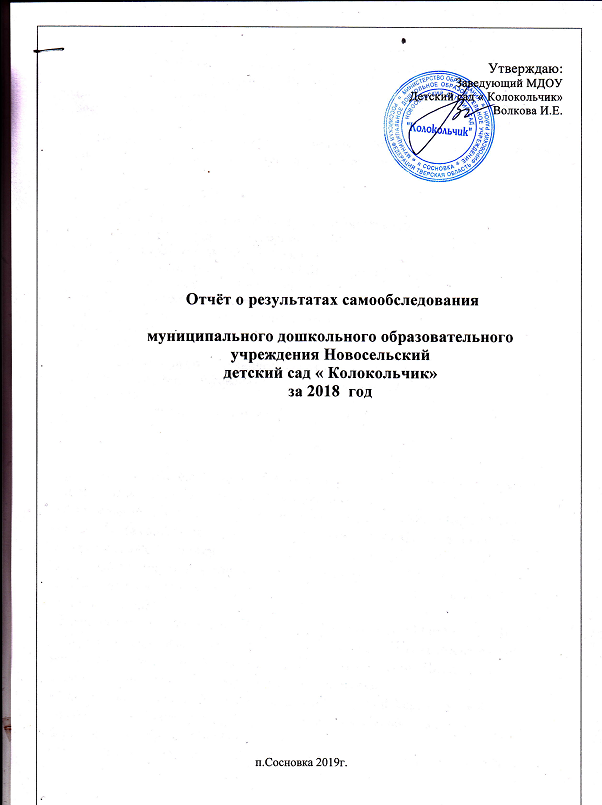 